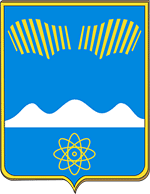 СОВЕТ ДЕПУТАТОВ ГОРОДА ПОЛЯРНЫЕ ЗОРИС ПОДВЕДОМСТВЕННОЙ ТЕРРИТОРИЕЙМурманская область г. Полярные Зори, ул. Сивко, д. 1, тел. 7-55-87	ПРОЕКТР Е Ш Е Н И Е  № __________2021 г.                                                                                      г. Полярные ЗориОб утверждении Положения о Контрольно-ревизионной комиссии города Полярные Зори с подведомственной территориейВ целях приведения муниципального нормативного правового акта в соответствие с изменениями, внесенными в Федеральный закон от 07.02.2011 № 6-ФЗ «Об общих принципах организации и деятельности контрольно-счетных органов субъектов Российской Федерации и муниципальных образований» Федеральным законом от 01.07.2021 № 255-ФЗ «О внесении изменений в Федеральный закон «Об общих принципах организации и деятельности контрольно-счетных органов субъектов Российской Федерации и муниципальных образований» и отдельные законодательные акты Российской Федерации» на основании Устава муниципального образования город Полярные Зори с подведомственной территорией, Совет депутатов Р Е Ш И Л:1. Утвердить Положение о Контрольно-ревизионной комиссии города Полярные Зори с подведомственной территорией (прилагается).2. Председателю Контрольно-ревизионной комиссии г. Полярные Зори (Александровой Л.Н.) осуществить действия по государственной регистрации Положения о Контрольно-ревизионной комиссии города Полярные Зори с подведомственной территорией.3. Признать утратившими силу решения Совета депутатов г. Полярные Зори:- от 23.01.2013 № 361 «Об утверждении Положения о контрольно-ревизионной комиссии муниципального образования г. Полярные Зори с подведомственной территорией»- от 02.04.2014 № 516 «О внесении изменений в Положение о Контрольно-ревизионной комиссии муниципального образования г. Полярные Зори с подведомственной территорией»- от 29.07.2015 № 646 «О внесении изменений в Положение о Контрольно-ревизионной комиссии муниципального образования город Полярные Зори с подведомственной территорией»- от 12.07.2017 № 217 «О внесении изменений и дополнений в Положение о Контрольно-ревизионной комиссии муниципального образования город Полярные Зори с подведомственной территорией»- от 20.02.2019 № 344 «О внесении изменений в Положение о Контрольно-ревизионной комиссии муниципального образования город Полярные Зори с подведомственной территорией».4. Настоящее решение вступает в силу со дня его официального опубликования.Глава города Полярные Зори	                               Председатель Совета депутатовс подведомственной территорией                            города Полярные Зори                                                                                     с подведомственной территорией                                     М.О. Пухов		                                         Ю.П. Мельник